Madame, Monsieur,1	J'ai l'honneur de vous inviter à l'atelier de l'UIT sur le thème "Améliorations des protocoles concernant le sous-système IMS à utiliser dans les réseaux LTE/IMT-2020 et les réseaux ultérieurs", qui aura lieu de manière virtuelle le 5 juillet de 14 h 00 à 17 h 30 CEST, heure de Genève.2	À l'heure actuelle, le sous-système multimédia IP (IMS) est déployé dans des réseaux NGN et des réseaux LTE partout dans le monde. Des améliorations des protocoles concernant le sous-système IMS sont nécessaires pour prendre en charge les innovations concernant l'itinérance, l'interfonctionnement, la sécurité et les services en temps réel, notamment les services interactifs, dans les réseaux LTE/IMT-2020 et les réseaux ultérieurs. Ces améliorations permettraient d'assurer plus rapidement le déploiement du sous-système IMS dans le monde, l'interfonctionnement et l'itinérance dans l'environnement LTE/IMT-2020.3	Depuis 2007, l'UIT-T travaille sur différents aspects liés aux protocoles qui sont déjà utilisés dans les réseaux fondés sur le sous-système IMS. Parmi les résultats obtenus récemment, on peut citer les normes qui définissent les exigences en matière d'interconnexion VoLTE/ViLTE et les spécifications de test correspondantes, ainsi que le système ENUM d'infrastructure et les interfaces connexes pour l'interconnexion avec le sous-système IMS.4	Toutes ces activités de la CE 11 de l'UIT-T, qui s'inscrivent dans le cadre de la Résolution 93 (AMNT-16), intitulée "Interconnexion des réseaux 4G, des réseaux IMT-2020 et des réseaux ultérieurs", permettent d'aider les opérateurs à résoudre les problèmes d'interfonctionnement et d'itinérance dans les réseaux VoLTE/ViLTE et les réseaux ultérieurs.5	L'objectif de l'atelier est de donner une vue d'ensemble des résultats obtenus et des activités en cours dans le cadre des travaux de normalisation relatifs aux protocoles concernant le sous-système IMS au sein de l'UIT-T et d'autres organisations de normalisation, d'échanger au sujet des pratiques et des perspectives à l'échelle mondiale en matière d'utilisation du sous-système IMS dans les réseaux LTE/IMT-2020 et les réseaux ultérieurs, de recenser les principaux problèmes et d'étudier la marche à suivre pour améliorer les travaux de normalisation relatifs au sous-système IMS dans les réseaux LTE/IMT-2020 et les réseaux ultérieurs.6	La participation est ouverte aux États Membres de l'UIT, aux Membres de Secteur, aux Associés de l'UIT et aux établissements universitaires participant aux travaux de l'UIT, ainsi qu'à toute personne issue d'un pays Membre de l'UIT qui souhaite contribuer aux travaux. La participation est gratuite.7	Toutes les informations utiles concernant cet atelier, notamment le projet de programme, les intervenants, le lien pour la connexion à distance et les modalités d'inscription, seront disponibles sur la page web de la manifestation, à l'adresse https://itu.int/go/IMS4-5GB. Cette page web sera actualisée périodiquement, à mesure que parviendront des informations nouvelles ou modifiées. Les participants sont priés de consulter régulièrement la page pour prendre connaissance des dernières informations.Veuillez agréer, Madame, Monsieur, l'assurance de ma haute considération.Chaesub Lee
Directeur du Bureau de la normalisation 
des télécommunications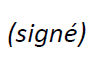 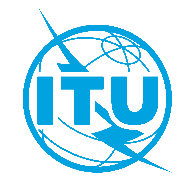 Union internationale des télécommunicationsBureau de la Normalisation des TélécommunicationsUnion internationale des télécommunicationsBureau de la Normalisation des TélécommunicationsUnion internationale des télécommunicationsBureau de la Normalisation des TélécommunicationsGenève, le 27 mai 2021Genève, le 27 mai 2021Genève, le 27 mai 2021Réf.:Circulaire TSB 318Manifestations du TSB/DACirculaire TSB 318Manifestations du TSB/DACirculaire TSB 318Manifestations du TSB/DA-	Aux Administrations des États Membres de l'Union;-	Aux Membres du Secteur UIT-T;-	Aux Associés de l'UIT-T;-	Aux établissements universitaires participant aux travaux de l'UIT-	Aux Administrations des États Membres de l'Union;-	Aux Membres du Secteur UIT-T;-	Aux Associés de l'UIT-T;-	Aux établissements universitaires participant aux travaux de l'UIT-	Aux Administrations des États Membres de l'Union;-	Aux Membres du Secteur UIT-T;-	Aux Associés de l'UIT-T;-	Aux établissements universitaires participant aux travaux de l'UITContact:Denis ANDREEVDenis ANDREEVDenis ANDREEV-	Aux Administrations des États Membres de l'Union;-	Aux Membres du Secteur UIT-T;-	Aux Associés de l'UIT-T;-	Aux établissements universitaires participant aux travaux de l'UIT-	Aux Administrations des États Membres de l'Union;-	Aux Membres du Secteur UIT-T;-	Aux Associés de l'UIT-T;-	Aux établissements universitaires participant aux travaux de l'UIT-	Aux Administrations des États Membres de l'Union;-	Aux Membres du Secteur UIT-T;-	Aux Associés de l'UIT-T;-	Aux établissements universitaires participant aux travaux de l'UITTél.:+41 22 730 5780+41 22 730 5780+41 22 730 5780-	Aux Administrations des États Membres de l'Union;-	Aux Membres du Secteur UIT-T;-	Aux Associés de l'UIT-T;-	Aux établissements universitaires participant aux travaux de l'UIT-	Aux Administrations des États Membres de l'Union;-	Aux Membres du Secteur UIT-T;-	Aux Associés de l'UIT-T;-	Aux établissements universitaires participant aux travaux de l'UIT-	Aux Administrations des États Membres de l'Union;-	Aux Membres du Secteur UIT-T;-	Aux Associés de l'UIT-T;-	Aux établissements universitaires participant aux travaux de l'UITFax:+41 22 730 5853+41 22 730 5853+41 22 730 5853-	Aux Administrations des États Membres de l'Union;-	Aux Membres du Secteur UIT-T;-	Aux Associés de l'UIT-T;-	Aux établissements universitaires participant aux travaux de l'UIT-	Aux Administrations des États Membres de l'Union;-	Aux Membres du Secteur UIT-T;-	Aux Associés de l'UIT-T;-	Aux établissements universitaires participant aux travaux de l'UIT-	Aux Administrations des États Membres de l'Union;-	Aux Membres du Secteur UIT-T;-	Aux Associés de l'UIT-T;-	Aux établissements universitaires participant aux travaux de l'UITE-mail:tsbevents@itu.inttsbevents@itu.inttsbevents@itu.intCopie:-	Aux Présidents et Vice-Présidents des Commissions d'études de l'UIT-T;-	À la Directrice du Bureau de développement des télécommunications;-	Au Directeur du Bureau des radiocommunicationsCopie:-	Aux Présidents et Vice-Présidents des Commissions d'études de l'UIT-T;-	À la Directrice du Bureau de développement des télécommunications;-	Au Directeur du Bureau des radiocommunicationsCopie:-	Aux Présidents et Vice-Présidents des Commissions d'études de l'UIT-T;-	À la Directrice du Bureau de développement des télécommunications;-	Au Directeur du Bureau des radiocommunicationsObjet:Atelier de l'UIT sur le thème "Améliorations des protocoles concernant le sous-système IMS à utiliser dans les réseaux LTE/IMT-2020 et les réseaux ultérieurs" (réunion entièrement virtuelle, 5 juillet 2021)Atelier de l'UIT sur le thème "Améliorations des protocoles concernant le sous-système IMS à utiliser dans les réseaux LTE/IMT-2020 et les réseaux ultérieurs" (réunion entièrement virtuelle, 5 juillet 2021)Atelier de l'UIT sur le thème "Améliorations des protocoles concernant le sous-système IMS à utiliser dans les réseaux LTE/IMT-2020 et les réseaux ultérieurs" (réunion entièrement virtuelle, 5 juillet 2021)Atelier de l'UIT sur le thème "Améliorations des protocoles concernant le sous-système IMS à utiliser dans les réseaux LTE/IMT-2020 et les réseaux ultérieurs" (réunion entièrement virtuelle, 5 juillet 2021)Atelier de l'UIT sur le thème "Améliorations des protocoles concernant le sous-système IMS à utiliser dans les réseaux LTE/IMT-2020 et les réseaux ultérieurs" (réunion entièrement virtuelle, 5 juillet 2021)